О Т З Ы Во выпускной квалификационной работеРословой Виолетты Сергеевны на тему «Социальные гарантии и компенсации спортсменам и тренерам»В центре внимания исследования В.С.Рословой лежит система гарантий и компенсаций, которые предусмотрены для профессиональных спортсменов и тренеров. Этот вопрос в такой постановке не часто становится предметом серьезного исследования, что позволило В.С.Рословой, во-первых, обратиться к ряду теоретических проблем, позволяющих более обоснованно подойти к решению  поставленных ею вопросов, а, во-вторых, сформулировать достаточно интересные и практически значимые выводы. Это сделало работу обладающей признаками новизны и актуальности.Структура работы позволила от общих вопросов, таких, как понятие, признаки и виды гарантий к трудовом праве, перейти к рассмотрению вопросов частного характера, последовательно рассматривая наиболее значимые виды гарантий.  Определение гарантий как средств, способов и условий обеспечения осуществления социально-трудовых прав стало основой для вывода о том, что понятие гарантий включает не только денежные выплаты, но могут иметь место гарантии и организационного характера.Наиболее значимыми являются выводы о том, что к оказанию медицинской помощи спортсменам во время соревнований необходимо привлекать не только врачей общего профиля, но и специалистов в области спортивной медицины, поскольку это позволит сразу правильно определить тактику лечения, исключающую возникновение опасных осложнений; о том, что отстранение спортсмена от соревнований не снимает с работодателя обязанности организовать и продолжать тренировочный процесс; что необходимо определить трудо-правовой статус спортсменов, вызываемых в сборные команды РФ, поскольку в этот период они утрачивают связь со своим работодателем, а содержание их отношений с иным субъектов законодательно не закреплено; что в правовом статусе тренеров сочетаются признаки спортивной и преподавательской деятельности,  что делает необходимым предоставление им гарантий, учитывающих оба этих статуса. Эти и иные сделанные в работе выводы обоснованны, сделаны на базе корректных аргументов, практически значимы и актуальны.Все это позволяет оценить работу В.С.Рословой как самостоятельное исследование, обладающее признаками новизны и актуальности, а потому оно может быть оценено весьма положительно.Научный руководитель, доцент кафедры трудового и социального права СПбГУ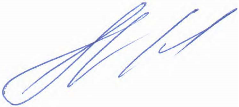 М.В.Филиппова